Completed forms should be sent to Research, Partnerships and Innovation for processing: Arts & Humanities - pgrarts@sheffield.ac.uk; Engineering - pgreng@sheffield.ac.uk; Health - pgrhealth@sheffield.ac.uk; Science - pgrsci@sheffield.ac.uk; Social Sciences - pgrsocsci@sheffield.ac.uk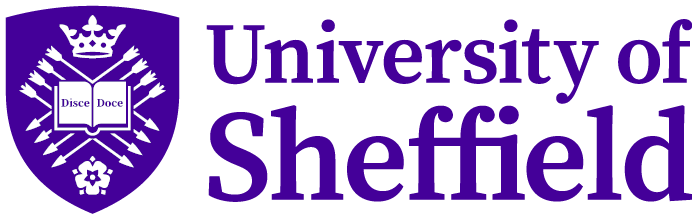 Application for Extension to Time Limit for PGR Students For guidance on completing this form, please see: https://www.sheffield.ac.uk/rpi/pgr/manage/extensionsSECTION 1: TO BE COMPLETED BY THE STUDENTSECTION 1: TO BE COMPLETED BY THE STUDENTSECTION 1: TO BE COMPLETED BY THE STUDENTSECTION 1: TO BE COMPLETED BY THE STUDENTSECTION 1: TO BE COMPLETED BY THE STUDENTSECTION 1: TO BE COMPLETED BY THE STUDENTSECTION 1: TO BE COMPLETED BY THE STUDENTSECTION 1: TO BE COMPLETED BY THE STUDENTSECTION 1: TO BE COMPLETED BY THE STUDENTSECTION 1: TO BE COMPLETED BY THE STUDENTSECTION 1: TO BE COMPLETED BY THE STUDENTSECTION 1: TO BE COMPLETED BY THE STUDENTSECTION 1: TO BE COMPLETED BY THE STUDENTSECTION 1: TO BE COMPLETED BY THE STUDENTSECTION 1: TO BE COMPLETED BY THE STUDENTSECTION 1: TO BE COMPLETED BY THE STUDENTSECTION 1: TO BE COMPLETED BY THE STUDENTSECTION 1: TO BE COMPLETED BY THE STUDENTFamily NameFirst NameFirst NameFirst NameFirst NameFirst NameRegistration NumberDepartmentDepartmentDepartmentDepartmentDepartmentMode of attendance (e.g. FT, PT, Remote Location)Staff CandidateStaff CandidateStaff CandidateStaff CandidateStaff Candidate Yes       No    Yes       No    Yes       No    Yes       No    Yes       No   Current Time Limit(this is the date your extension will start)DDDDMMMMYYYYYYYYYYYYNumber of Months’ Extension RequestedNumber of Months’ Extension RequestedNumber of Months’ Extension RequestedNumber of Months’ Extension RequestedNumber of Months’ Extension RequestedPlease state why you have not completed the thesis within your current time limit:Please state why you have not completed the thesis within your current time limit:Please state why you have not completed the thesis within your current time limit:Please state why you have not completed the thesis within your current time limit:Please state why you have not completed the thesis within your current time limit:Please state why you have not completed the thesis within your current time limit:Please state why you have not completed the thesis within your current time limit:Please state why you have not completed the thesis within your current time limit:Please state why you have not completed the thesis within your current time limit:Please state why you have not completed the thesis within your current time limit:Please state why you have not completed the thesis within your current time limit:Please state why you have not completed the thesis within your current time limit:Please state why you have not completed the thesis within your current time limit:Please state why you have not completed the thesis within your current time limit:Please state why you have not completed the thesis within your current time limit:Please state why you have not completed the thesis within your current time limit:Please state why you have not completed the thesis within your current time limit:Please state why you have not completed the thesis within your current time limit:Please state how much of your thesis is currently completed and how much additional work still needs to be done prior to submission: - e.g. 80% completed, 20% not yet completedPlease state how much of your thesis is currently completed and how much additional work still needs to be done prior to submission: - e.g. 80% completed, 20% not yet completedPlease state how much of your thesis is currently completed and how much additional work still needs to be done prior to submission: - e.g. 80% completed, 20% not yet completedPlease state how much of your thesis is currently completed and how much additional work still needs to be done prior to submission: - e.g. 80% completed, 20% not yet completedPlease state how much of your thesis is currently completed and how much additional work still needs to be done prior to submission: - e.g. 80% completed, 20% not yet completedPlease state how much of your thesis is currently completed and how much additional work still needs to be done prior to submission: - e.g. 80% completed, 20% not yet completedPlease state how much of your thesis is currently completed and how much additional work still needs to be done prior to submission: - e.g. 80% completed, 20% not yet completedPlease state how much of your thesis is currently completed and how much additional work still needs to be done prior to submission: - e.g. 80% completed, 20% not yet completedPlease state how much of your thesis is currently completed and how much additional work still needs to be done prior to submission: - e.g. 80% completed, 20% not yet completedPlease state how much of your thesis is currently completed and how much additional work still needs to be done prior to submission: - e.g. 80% completed, 20% not yet completedPlease state how much of your thesis is currently completed and how much additional work still needs to be done prior to submission: - e.g. 80% completed, 20% not yet completedPlease state how much of your thesis is currently completed and how much additional work still needs to be done prior to submission: - e.g. 80% completed, 20% not yet completedPlease state how much of your thesis is currently completed and how much additional work still needs to be done prior to submission: - e.g. 80% completed, 20% not yet completedPlease state how much of your thesis is currently completed and how much additional work still needs to be done prior to submission: - e.g. 80% completed, 20% not yet completedPlease state how much of your thesis is currently completed and how much additional work still needs to be done prior to submission: - e.g. 80% completed, 20% not yet completedPlease state how much of your thesis is currently completed and how much additional work still needs to be done prior to submission: - e.g. 80% completed, 20% not yet completedPlease state how much of your thesis is currently completed and how much additional work still needs to be done prior to submission: - e.g. 80% completed, 20% not yet completedPlease state how much of your thesis is currently completed and how much additional work still needs to be done prior to submission: - e.g. 80% completed, 20% not yet completedUsing the template below, please provide a detailed work plan for completing your thesis within the requested extension period: -  applications that do not include this detail will not be approvedUsing the template below, please provide a detailed work plan for completing your thesis within the requested extension period: -  applications that do not include this detail will not be approvedUsing the template below, please provide a detailed work plan for completing your thesis within the requested extension period: -  applications that do not include this detail will not be approvedUsing the template below, please provide a detailed work plan for completing your thesis within the requested extension period: -  applications that do not include this detail will not be approvedUsing the template below, please provide a detailed work plan for completing your thesis within the requested extension period: -  applications that do not include this detail will not be approvedUsing the template below, please provide a detailed work plan for completing your thesis within the requested extension period: -  applications that do not include this detail will not be approvedUsing the template below, please provide a detailed work plan for completing your thesis within the requested extension period: -  applications that do not include this detail will not be approvedUsing the template below, please provide a detailed work plan for completing your thesis within the requested extension period: -  applications that do not include this detail will not be approvedUsing the template below, please provide a detailed work plan for completing your thesis within the requested extension period: -  applications that do not include this detail will not be approvedUsing the template below, please provide a detailed work plan for completing your thesis within the requested extension period: -  applications that do not include this detail will not be approvedUsing the template below, please provide a detailed work plan for completing your thesis within the requested extension period: -  applications that do not include this detail will not be approvedUsing the template below, please provide a detailed work plan for completing your thesis within the requested extension period: -  applications that do not include this detail will not be approvedUsing the template below, please provide a detailed work plan for completing your thesis within the requested extension period: -  applications that do not include this detail will not be approvedUsing the template below, please provide a detailed work plan for completing your thesis within the requested extension period: -  applications that do not include this detail will not be approvedUsing the template below, please provide a detailed work plan for completing your thesis within the requested extension period: -  applications that do not include this detail will not be approvedUsing the template below, please provide a detailed work plan for completing your thesis within the requested extension period: -  applications that do not include this detail will not be approvedUsing the template below, please provide a detailed work plan for completing your thesis within the requested extension period: -  applications that do not include this detail will not be approvedUsing the template below, please provide a detailed work plan for completing your thesis within the requested extension period: -  applications that do not include this detail will not be approvedActivitiesActivitiesJanJanFebFebMarAprAprMayJunJulAugAugSepOctNovDece.g. completion of results chaptere.g. completion of results chaptere.g. incorporating supervisor feedbacke.g. incorporating supervisor feedbackStudent signature:Student signature:Student signature:Student signature:Student signature:Student signature:Student signature:Student signature:Student signature:Date:Date:Date:Date:Date:Date:Date:Date:Date:Confirmation of the outcome of your time limit extension request will be sent to your university email accountConfirmation of the outcome of your time limit extension request will be sent to your university email accountConfirmation of the outcome of your time limit extension request will be sent to your university email accountConfirmation of the outcome of your time limit extension request will be sent to your university email accountConfirmation of the outcome of your time limit extension request will be sent to your university email accountConfirmation of the outcome of your time limit extension request will be sent to your university email accountConfirmation of the outcome of your time limit extension request will be sent to your university email accountConfirmation of the outcome of your time limit extension request will be sent to your university email accountConfirmation of the outcome of your time limit extension request will be sent to your university email accountConfirmation of the outcome of your time limit extension request will be sent to your university email accountConfirmation of the outcome of your time limit extension request will be sent to your university email accountConfirmation of the outcome of your time limit extension request will be sent to your university email accountConfirmation of the outcome of your time limit extension request will be sent to your university email accountConfirmation of the outcome of your time limit extension request will be sent to your university email accountConfirmation of the outcome of your time limit extension request will be sent to your university email accountConfirmation of the outcome of your time limit extension request will be sent to your university email accountConfirmation of the outcome of your time limit extension request will be sent to your university email accountConfirmation of the outcome of your time limit extension request will be sent to your university email accountSECTION 2: TO BE COMPLETED BY THE ACADEMIC DEPARTMENTSECTION 2: TO BE COMPLETED BY THE ACADEMIC DEPARTMENTSECTION 2: TO BE COMPLETED BY THE ACADEMIC DEPARTMENTIs the student’s assessment of the amount of work still to be completed, and the revised timescale for completion, accurate/achievable? – If not, provide details below Is the student’s assessment of the amount of work still to be completed, and the revised timescale for completion, accurate/achievable? – If not, provide details below  Yes    No Do you support the student’s application for an extension to their time limit? – please bear in mind the impact of extensions on departmental submission ratesDo you support the student’s application for an extension to their time limit? – please bear in mind the impact of extensions on departmental submission rates Yes    No Supervisor’s statement (compulsory): please use this space to add further information Supervisor’s statement (compulsory): please use this space to add further information Supervisor’s statement (compulsory): please use this space to add further information This application has been considered by the Department and the above information is accurateThis application has been considered by the Department and the above information is accurateThis application has been considered by the Department and the above information is accurateSupervisor Name:Signature:Date:HoD/PGR Lead Name:Signature:Date:SECTION 3: TO BE COMPLETED BY INTERNATIONAL STUDENT SUPPORT, ADVICE & COMPLIANCE FOR APPLICATIONS BY OVERSEAS STUDENTS ONLYSECTION 3: TO BE COMPLETED BY INTERNATIONAL STUDENT SUPPORT, ADVICE & COMPLIANCE FOR APPLICATIONS BY OVERSEAS STUDENTS ONLYSECTION 3: TO BE COMPLETED BY INTERNATIONAL STUDENT SUPPORT, ADVICE & COMPLIANCE FOR APPLICATIONS BY OVERSEAS STUDENTS ONLYIs a new ATAS application required?  Yes      NoIf Yes: Is ATAS required immediately?               Or, as part of a new Tier 4 visa application?      SECTION 4: TO BE COMPLETED BY RESEARCH, PARTNERSHIPS AND INNOVATIONSECTION 4: TO BE COMPLETED BY RESEARCH, PARTNERSHIPS AND INNOVATIONSECTION 4: TO BE COMPLETED BY RESEARCH, PARTNERSHIPS AND INNOVATIONSECTION 4: TO BE COMPLETED BY RESEARCH, PARTNERSHIPS AND INNOVATIONSECTION 4: TO BE COMPLETED BY RESEARCH, PARTNERSHIPS AND INNOVATIONSECTION 4: TO BE COMPLETED BY RESEARCH, PARTNERSHIPS AND INNOVATIONSECTION 4: TO BE COMPLETED BY RESEARCH, PARTNERSHIPS AND INNOVATIONSECTION 4: TO BE COMPLETED BY RESEARCH, PARTNERSHIPS AND INNOVATIONSECTION 4: TO BE COMPLETED BY RESEARCH, PARTNERSHIPS AND INNOVATIONMost recent CAS course end-date (DDMMYY)Most recent CAS course end-date (DDMMYY)Number of months LOA or Extension previously approvedNumber of months LOA or Extension previously approvedLOAExtRefer to Special Cases Committee? Yes      NoRefer to Special Cases Committee? Yes      NoRefer to Special Cases Committee? Yes      NoIs this extension request approved by the Faculty/SCC?  Yes      NoIs this extension request approved by the Faculty/SCC?  Yes      NoIs this extension request approved by the Faculty/SCC?  Yes      NoIs this a final extension? If yes, student must submit by the new time limit or will be deemed withdrawn Yes      NoIs this a final extension? If yes, student must submit by the new time limit or will be deemed withdrawn Yes      NoIs this a final extension? If yes, student must submit by the new time limit or will be deemed withdrawn Yes      NoNotes: please record any amendments or notes concerning this application.  If an extension is not approved a reason must be provided.Notes: please record any amendments or notes concerning this application.  If an extension is not approved a reason must be provided.Notes: please record any amendments or notes concerning this application.  If an extension is not approved a reason must be provided.Notes: please record any amendments or notes concerning this application.  If an extension is not approved a reason must be provided.Notes: please record any amendments or notes concerning this application.  If an extension is not approved a reason must be provided.Notes: please record any amendments or notes concerning this application.  If an extension is not approved a reason must be provided.Notes: please record any amendments or notes concerning this application.  If an extension is not approved a reason must be provided.Notes: please record any amendments or notes concerning this application.  If an extension is not approved a reason must be provided.Notes: please record any amendments or notes concerning this application.  If an extension is not approved a reason must be provided.Signed on behalf of the Faculty by:Signed on behalf of the Faculty by:Signed on behalf of the Faculty by:Signed on behalf of the Faculty by:Signed on behalf of the Faculty by:Signed on behalf of the Faculty by:Signed on behalf of the Faculty by:Signed on behalf of the Faculty by:Signed on behalf of the Faculty by:Name:Name:Name:Name:Signature:Signature:Signature:Date:Date:Revised time limit for submitting the thesis:Fees payable for this extension:Fees payable for this extension: